Document de ședință<NoDocSe>B9-0124/2019</NoDocSe><Date>{21/10/2019}21.10.2019</Date><TitreType>PROPUNERE DE REZOLUȚIE</TitreType><TitreSuite>depusă pe baza declarației Comisiei</TitreSuite><TitreRecueil>în conformitate cu articolul 132 alineatul (2) din Regulamentul de procedură</TitreRecueil><Titre>referitoare la efectele falimentului Grupului Thomas Cook</Titre><DocRef>(2019/2854(RSP))</DocRef><RepeatBlock-By><Depute>Elena Kountoura, Nikolaj Villumsen, Kateřina Konečná, Marisa Matias, Stelios Kouloglou, Helmut Scholz, João Ferreira, Sandra Pereira, Dimitrios Papadimoulis, Alexis Georgoulis, Emmanuel Maurel, Mick Wallace, Clare Daly, Anne-Sophie Pelletier, Leila Chaibi, Manuel Bompard, Konstantinos Arvanitis, Petros Kokkalis, Miguel Urbán Crespo, Idoia Villanueva Ruiz, Eugenia Rodríguez Palop, Younous Omarjee</Depute><Commission>{GUE/NGL}în numele Grupului GUE/NGL</Commission></RepeatBlock-By>B9-0124/2019Rezoluția Parlamentului European referitoare la efectele falimentului Grupului Thomas Cook(2019/2854(RSP))Parlamentul European,–	având în vedere articolele 152 și 195 din Tratatul privind funcționarea Uniunii Europene,–	având în vedere Directiva (UE) 2015/2302 a Parlamentului European și a Consiliului din 25 noiembrie 2015 privind pachetele de servicii de călătorie și serviciile de călătorie asociate, de modificare a Regulamentului (CE) nr. 2006/2004 și a Directivei 2011/83/UE ale Parlamentului European și ale Consiliului și de abrogare a Directivei 90/314/CEE a Consiliului,–	având în vedere Rezoluția sa din 29 octombrie 2015 referitoare la noile provocări și concepte pentru promovarea turismului în Europa,–	având în vedere Rezoluția sa din 14 noiembrie 2018 referitoare la cadrul financiar multianual 2021-2027 – poziția Parlamentului în vederea încheierii unui acord,–	având în vedere Comunicarea Comisiei intitulată „Europa, destinația turistică favorită la nivel mondial – un nou cadru politic pentru turismul european” (COM(2010)0352),–	având în vedere decizia Comisiei din 14 octombrie 2019 de a acorda ajutor pentru salvare întreprinderii Condor (SA.55394),–	având în vedere Regulamentul (UE) nr. 1309/2013 al Parlamentului European și al Consiliului din 17 decembrie 2013 privind Fondul european de ajustare la globalizare (2014-2020) și de abrogare a Regulamentului (CE) nr. 1927/2006 (Regulamentul privind FEG),–	având în vedere Regulamentul (CE) nr. 261/2004 al Parlamentului European și al Consiliului din 11 februarie 2004 de stabilire a unor norme comune în materie de compensare și de asistență a pasagerilor în eventualitatea refuzului la îmbarcare și anulării sau întârzierii prelungite a zborurilor și de abrogare a Regulamentului (CEE) nr. 295/91,–	având în vedere Comunicarea Comisiei din 18 martie 2013 intitulată „Protecția pasagerilor în caz de insolvență a companiilor aeriene” (COM(2013)0129),–	având în vedere Regulamentul (CE) nr. 2027/97 al Consiliului din 9 octombrie 1997 privind răspunderea operatorilor de transport aerian în caz de accidente,–	având în vedere Regulamentul (CE) nr. 1008/2008 al Parlamentului European și al Consiliului din 24 septembrie 2008 privind normele comune pentru operarea serviciilor aeriene în Comunitate,–	având în vedere articolul 132 alineatul (2) din Regulamentul său de procedură,A.	întrucât la 23 septembrie 2019 Grupul Thomas Cook și-a declarat oficial falimentul, dând naștere uneia dintre cele mai mari crize care au avut loc vreodată în sectorul turismului;B. 	întrucât prăbușirea Grupului Thomas Cook a lăsat sute de mii de persoane blocate în întreaga lume; întrucât încetarea activităților companiei Thomas Cook a necesitat o operațiune amplă de repatriere a acestor persoane din diferite locuri în locurile lor de origine;C.	întrucât aproximativ 22 000 de persoane angajate direct de compania Thomas Cook se confruntă cu șomajul; întrucât acest faliment a dus la închiderea unor hoteluri și structuri de cazare și va provoca și pierderea a mii de locuri de muncă în sectorul turismului și în sectoarele dependente de turism; întrucât numeroși furnizori, în special IMM-uri profitabile, se pot confrunta cu dificultăți considerabile ca urmare a efectului de domino produs de prăbușirea companiei Thomas Cook;D.	întrucât prăbușirea companiei Thomas Cook poate avea un efect negativ considerabil asupra economiilor anumitor regiuni ale UE care depindeau direct de pachetele de servicii pentru circuite ale companiei Thomas Cook; întrucât mai multe sindicate și asociații ale hotelierilor din UE și-au exprimat îngrijorarea profundă cu privire la pierderea veniturilor și au solicitat măsuri urgente de sprijin;E.	întrucât turismul este un sector esențial al economiilor statelor membre, care generează peste 10 % din PIB-ul UE dacă se iau în considerare și sectoarele conexe turismului; întrucât el este și un motor important al ocupării forței de muncă, deoarece angajează direct 13 milioane de lucrători și, astfel, reprezintă cel puțin 12 % din locurile de muncă din UE;F.	întrucât Europa este destinația turistică favorită la nivel mondial, deținând o cotă de piață de 52 %; întrucât sectorul turismului este deosebit de vulnerabil la riscuri de origine atât naturală, cât și umană care nu pot fi prevăzute;G.	întrucât turismul reprezintă o activitate socioeconomică majoră în UE, care are un impact considerabil asupra economiei, a ocupării forței de muncă și a dezvoltării sociale;H.	întrucât mai multe state membre au anunțat măsuri specifice de sprijinire a sectoarelor turistice proprii, pentru a atenua efectele negative ale prăbușirii Grupului Thomas Cook; întrucât nu a existat un răspuns consolidat la nivelul UE la această criză din sectorul turismului; întrucât nu a fost încă activat niciun mecanism de sprijin al UE;I.	întrucât, de la intrarea în vigoare a Tratatului de la Lisabona, UE are competența de a sprijini sau de a completa acțiunile statelor sale membre în domeniul turismului; întrucât turismul nu dispune de o linie specifică în bugetul Uniunii, iar acțiunile în acest domeniu sunt împărțite în cadrul mai multor fonduri, proiecte-pilot și acțiuni pregătitoare;J.	întrucât UE a creat instrumente legislative și bugetare pentru a le oferi un sprijin în plus lucrătorilor afectați de consecințele schimbărilor structurale majore sau ale crizei economice și financiare mondiale și pentru a-i ajuta să revină pe piața muncii;K.	întrucât, la 25 septembrie 2019, guvernul federal al Germaniei a transmis Comisiei intenția sa de a acorda un împrumut pentru salvare în valoare de 380 de milioane EUR companiei aeriene germane deținute de Thomas Cook, Condor, prin intermediul băncii publice de dezvoltare a Germaniei (Kreditanstalt für Wiederaufbau – KfW), intenție care a fost aprobată de Comisie la 14 octombrie 2019;L.	întrucât există diferențe considerabile între opțiunile de care dispun clienții pentru a obține rambursări pentru vacanțele lor anulate; întrucât la articolul 17 din Directiva (UE) 2015/2302 se prevede ca toate statele membre să asigure protecția consumatorilor în cazul insolvenței unui operator;M.	întrucât Parlamentul și-a adoptat deja poziția cu privire la revizuirea Regulamentului 261/2004 la 5 februarie 2014, deși negocierile dintre Parlament și Consiliu nu au început încă, fiindcă dosarul a fost blocat în Consiliu;N.	întrucât mulți consumatori nu sunt conștienți de riscurile financiare la care sunt expuși în cazul falimentului unui operator de turism;O.	întrucât consumatorii care rezervă direct un bilet de avion nu sunt suficient de protejați în cazul insolvenței unei companii aeriene, deoarece actualul cadru juridic al UE nu prevede nicio obligație directă de protejare a persoanelor care au cumpărat doar bilete de avion în cazul unei insolvențe;P.	întrucât, în conformitate cu articolul 9 din Regulamentul (CE) nr. 1008/2008, statele membre sunt obligate să ia măsuri în cazul în care nu sunt mulțumite de adecvarea capitalului unui transportator aerian căruia i-au acordat licență și pot lua în considerare suspendarea sau retragerea licenței de operare a transportatorului;Q.	întrucât cadrele de conducere ale companiei Thomas Cook au primit prime în valoare de aproape 22 de milioane EUR în ultimii cinci ani,1.	își exprimă profunda îngrijorare cu privire la neplăcerile de natură financiară și psihologică pe care le-au avut și le au în continuare sute de mii de consumatori și mii de lucrători și de părți interesate din sectorul turismului, în special IMM-uri locale, în urma falimentului Grupului Thomas Cook;2.	invită autoritățile britanice să se asigure că lucrătorilor companiei Thomas Cook care au fost concediați li se plătesc integral salariile care le sunt deja datorate;3.	invită Comisia să aibă în vedere elaborarea unor acte legislative privind protecția lucrătorilor în caz de insolvență, pentru a le acorda aceleași drepturi de repatriere ca și cele de care beneficiază călătorii în temeiul legislației UE;4.	reliefează că încetarea bruscă a activităților companiei Thomas Cook și efectele negative ale acesteia asupra sectorului au afectat grav imaginea și reputația Europei ca principală destinație turistică la nivel mondial;5.	regretă profund că lucrătorii concediați nu au fost informați sau consultați în mod corespunzător; pune accentul pe încrederea sa neștirbită într-un dialog social la toate nivelurile, bazat pe încredere reciprocă și responsabilitate comună, acesta fiind cel mai bun instrument pentru găsirea unor soluții bazate pe consens și pe abordări convenite în momentul anticipării, prevenirii și gestionării proceselor de restructurare; evidențiază, în acest sens, că este important să se consolideze comitetele europene de întreprindere;6.	invită toate statele membre afectate de această insolvență să folosească la maximum toate instrumentele disponibile, cum ar fi Fondul european de ajustare la globalizare și Fondul social european, pentru a ajuta la reconversia profesională a lucrătorilor care au fost concediați și a sprijini revenirea lor pe piața muncii; amintește Comisiei că asistența financiară oferită lucrătorilor concediați ar trebui să fie dinamică și pusă la dispoziție cât mai rapid și mai eficient posibil;7.	subliniază necesitatea de a crea o rubrică bugetară pentru turismul sustenabil, așa cum cere Parlamentul în Rezoluția sa din 14 noiembrie 2018 referitoare la cadrul financiar multianual 2021-2027, dată fiind importanța sectorului pentru economia statelor membre și în vederea abordării provocărilor comune, cum ar fi impactul schimbărilor climatice și al altor crize provocate de om în general, prin intermediul unui mecanism de gestionare a crizelor în destinațiile turistice și prin creșterea competitivității sectorului, printre altele, prin promovarea Europei ca destinație turistică;8.	salută planurile de urgență adoptate de unele state membre pentru a facilita repatrierea călătorilor afectați și pentru a atenua efectele negative asupra întreprinderilor și economiilor locale; regretă totuși lipsa unui cadru de răspuns european coordonat la situații similare;9.	salută decizia de a se acorda un împrumut pentru salvare în valoare de 380 de milioane EUR companiei aeriene germane deținute de Thomas Cook, Condor, fapt care a permis acestei filiale să nu facă concedieri și să își desfășoare mai departe zborurile obișnuite; se așteaptă ca guvernul german să se asigure că împrumutul va fi restituit integral în termen de șase luni și că actualele condiții de lucru ale angajaților Condor nu se vor înrăutăți;10.	invită autoritățile naționale să înființeze un fond național pentru despăgubiri care să acorde rambursări consumatorilor care au fost victime ale acestei insolvențe în timpul vacanței sau consumatorilor ale căror vacanțe planificate și cazări rezervate au fost anulate, în cazul în care nu au primit nicio despăgubire din partea asigurării contra riscului de insolvență pentru călătorii care rezervă pachete de servicii turistice;11.	constată că, în acest caz, există mari diferențe între sistemele de despăgubire a consumatorilor și solicită așadar să se realizeze un nivel minim de armonizare a celor mai ridicate standarde în materie de drepturi ale consumatorilor în sectoarele transportului și turismului;12.	invită Comisia să impună transportatorilor aerieni obligația juridică de a crea un fond de garantare pentru consumatori în caz de insolvență:13.	invită Comisia să stabilească un cadru juridic care să prevadă o obligație directă de protecție în caz de insolvență a persoanelor care au cumpărat doar bilete de avion și să includă obligația transportatorilor aerieni de a încheia o asigurare contra riscului de insolvență în cazul în care solicită o licență de operare;14.	încurajează autoritățile naționale, operatorii de turism și organizațiile de consumatori din statele membre să informeze în mod corespunzător și activ consumatorii cu privire la drepturile lor în cazul unui faliment înainte ca aceștia să își rezerve zborurile, cazarea sau pachetele de servicii turistice;15.	invită Consiliul să se angajeze să adopte o abordare generală privind propunerea Comisiei referitoare la Regulamentul (CE) nr. 2027/97, deoarece o revizuire a acestui regulament este extrem de necesară pentru a îmbunătăți drepturile consumatorilor și pentru a le oferi o mai mare certitudine juridică;16.	solicită Comisiei și autorităților competente ale statelor membre afectate să efectueze o analiză aprofundată a motivelor falimentului companiei Thomas Cook pentru a anticipa viitoarele crize și a elabora politici care să reducă la minimum riscul producerii unor evenimente similare;17.	încredințează Președintelui sarcina de a transmite prezenta rezoluție Consiliului, Comisiei, precum și guvernelor și parlamentelor statelor membre.Parlamentul European2019-2024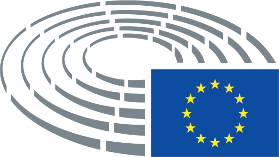 